АДМИНИСТРАЦИЯ ГОРОДСКОГО ПОСЕЛЕНИЯ Р.П. СРЕДНЯЯ АХТУБА СРЕДНЕАХТУБИНСКОГО РАЙОНА ВОЛГОГРАДСКОЙ ОБЛАСТИР А С П О Р Я Ж Е Н И Е От 29 мая 2019г. № 139-рОб установлении границ контролируемой зоны объектов информатизацииВ целях выполнения требований приказа Федеральной службы по техническому и экспортному контролю России от 18 февраля 2013 г. № 21 «Об утверждении Состава и содержания организационных и технических мер по обеспечению безопасности персональных данных при их обработке в информационных системах персональных данных» и Федерального закона от 27 июля 2006 г. № 152-ФЗ «О персональных данных»:Считать границей контролируемой зоны объектов информатизации ограждающие конструкции помещений, в которых располагаются компоненты информационных систем персональных данных.Установить границы контролируемой зоны согласно схеме (Приложение № 1).Контроль за исполнением настоящего распоряжения оставляю за собой.Настоящее распоряжение вступает в силу со дня его подписания.Приложение №1Схема контролируемой зоны Администрации городского поселения р.п.Средняя Ахтуба Среднеахтубинского муниципального района Волгоградской области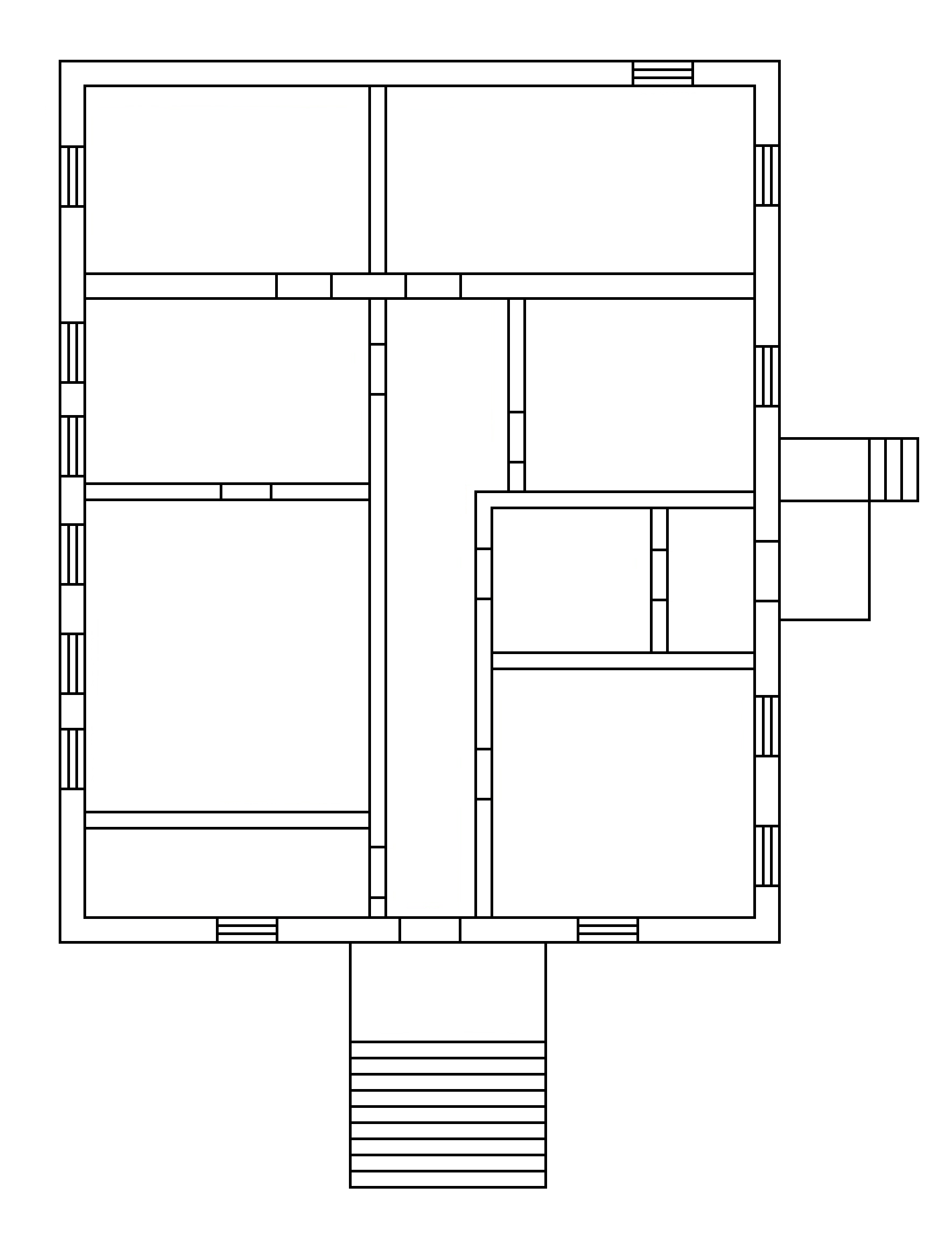 Глава городского поселения р.п.Средняя АхтубаЮ.В.Попов